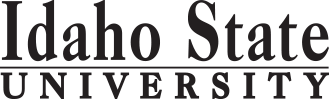                                                                                                                                                                                                 Form Revised 4.14.2017Course Subject and TitleCr. Min. Grade*GE, UU or UM**Sem. OfferedPrerequisiteCo RequisiteSemester One (Pre-Requisite)Semester One (Pre-Requisite)Semester One (Pre-Requisite)Semester One (Pre-Requisite)Semester One (Pre-Requisite)Semester One (Pre-Requisite)Semester One (Pre-Requisite)GE Objective 5: BIOL 1101/L Biology I and Lab4CGEPre- or Co-Requisite: MATH 1108 or equivalentGE Objective 6: PSYC 1101 Intro to General Psychology3CGEPHIL 2230 Medical Ethics, or a health-related ethics course approved by the School of Nursing3C                                                                                            Total10Semester Two (Pre-Requisite)Semester Two (Pre-Requisite)Semester Two (Pre-Requisite)Semester Two (Pre-Requisite)Semester Two (Pre-Requisite)Semester Two (Pre-Requisite)Semester Two (Pre-Requisite)BIOL 3301/L Anatomy and Physiology I and Lab4CUUBIOL 1101 or equivalentGE Objective 3: MATH 1153 Intro to Statistics3CGEMATH 1108 or equivalentPSYC 2225 Child Development, or a lifespan development course approved by the School of Nursing3C                                                                                            Total10Semester Three (Pre-Requisite)Semester Three (Pre-Requisite)Semester Three (Pre-Requisite)Semester Three (Pre-Requisite)Semester Three (Pre-Requisite)Semester Three (Pre-Requisite)Semester Three (Pre-Requisite)BIOL 2221/L Intro to Microbiology and Lab4CCHEM 1101 or CHEM 1111 and BIOL 1101 or equivalentBIOL 3302/L Anatomy and Physiology II and Lab4CUUBIOL 1101 or equivalentNTD 3340 Nutrition for Health Professionals (preferred)or NTD 2239 Nutrition3CUU for NTD 3340NTD 3340 – BIOL 3301 or BIOL 3302 or HO 0111 or equivalent;NTD 2239 – CHEM 1101, CHEM 1102 recommended                                                                                             Total11Semester Four (Pre-Requisite) – APPLY to Nursing ProgramBIOL 3305 Intro to Pathobiology3CUUBIOL 1101, BIOL 3301, and BIOL 3302 or equivalentPPRA 3315 Pharmacology for Nursing4CUUSGeneral Education courses to satisfy remaining General Education Program requirements (if needed)GE*Completion of prior associate degree in nursing and earned Idaho RN license is required before admission to the BS Completion Program*Completion of prior associate degree in nursing and earned Idaho RN license is required before admission to the BS Completion Program*Completion of prior associate degree in nursing and earned Idaho RN license is required before admission to the BS Completion Program*Completion of prior associate degree in nursing and earned Idaho RN license is required before admission to the BS Completion Program*Completion of prior associate degree in nursing and earned Idaho RN license is required before admission to the BS Completion Program*Completion of prior associate degree in nursing and earned Idaho RN license is required before admission to the BS Completion Program*Completion of prior associate degree in nursing and earned Idaho RN license is required before admission to the BS Completion Program                                                                                             Total7Semester FiveNURS 4410 Role of the BS Prepared Nurse in Today’s Society2CUU/UMF, S, SuAdmission into BS Completion Nursing programNURS 3120/L Health Assessment and Lab (or challenge exam)3CUU/UMF, SAdmission into Nursing programNURS 4200/C Population Health Nursing and Clinical5CUU/UMF, SAdmission into Nursing programNURS 4180 Foundations of Health Informatics for Nurses2CUU/UMF, SAdmission into Nursing program                                                                                              Total12Semester SixNURS 3330 Evidence-Based Nursing Practice OrDHS 4426 Evidence Based Research in Health Sciences 3CUU/UMF, SNURS 3330:  MATH 1153 or equivalent, NURS 3120, and Admission into Nursing program; DHS 4426: MATH 1153 or equivalentNURS 4220 Leadership and Management in Nursing3CUU/UMF, SNURS 4180NURS 4400 Experiential Learning Equivalency for BS Completion Students (Credit is earned through an Experiential Learning Assessment portfolio – do NOT register for or enroll in this course)1-16CUU/UMF, S, SuAdmission into BS Completion Nursing program                                                                                              Total6*GE=General Education Objective, UU=Upper Division University, UM= Upper Division Major**See Course Schedule section of Course Policies page in the e-catalog (or input F, S, Su, etc.)*GE=General Education Objective, UU=Upper Division University, UM= Upper Division Major**See Course Schedule section of Course Policies page in the e-catalog (or input F, S, Su, etc.)*GE=General Education Objective, UU=Upper Division University, UM= Upper Division Major**See Course Schedule section of Course Policies page in the e-catalog (or input F, S, Su, etc.)*GE=General Education Objective, UU=Upper Division University, UM= Upper Division Major**See Course Schedule section of Course Policies page in the e-catalog (or input F, S, Su, etc.)*GE=General Education Objective, UU=Upper Division University, UM= Upper Division Major**See Course Schedule section of Course Policies page in the e-catalog (or input F, S, Su, etc.)*GE=General Education Objective, UU=Upper Division University, UM= Upper Division Major**See Course Schedule section of Course Policies page in the e-catalog (or input F, S, Su, etc.)*GE=General Education Objective, UU=Upper Division University, UM= Upper Division Major**See Course Schedule section of Course Policies page in the e-catalog (or input F, S, Su, etc.)20XX-20XX Major RequirementsCR20XX-20XX GENERAL EDUCATION OBJECTIVESSatisfy Objectives 1,2,3,4,5,6 (7 or 8) and 920XX-20XX GENERAL EDUCATION OBJECTIVESSatisfy Objectives 1,2,3,4,5,6 (7 or 8) and 920XX-20XX GENERAL EDUCATION OBJECTIVESSatisfy Objectives 1,2,3,4,5,6 (7 or 8) and 920XX-20XX GENERAL EDUCATION OBJECTIVESSatisfy Objectives 1,2,3,4,5,6 (7 or 8) and 920XX-20XX GENERAL EDUCATION OBJECTIVESSatisfy Objectives 1,2,3,4,5,6 (7 or 8) and 920XX-20XX GENERAL EDUCATION OBJECTIVESSatisfy Objectives 1,2,3,4,5,6 (7 or 8) and 936  cr. minMAJOR REQUIREMENTS1. Written English  (6 cr. min)                                ENGL 11011. Written English  (6 cr. min)                                ENGL 11011. Written English  (6 cr. min)                                ENGL 11011. Written English  (6 cr. min)                                ENGL 11011. Written English  (6 cr. min)                                ENGL 11011. Written English  (6 cr. min)                                ENGL 11013GE Objective 5: BIOL 1101/L Biology I and Lab(4)                                                                                    ENGL 1102                                                                                    ENGL 1102                                                                                    ENGL 1102                                                                                    ENGL 1102                                                                                    ENGL 1102                                                                                    ENGL 11023BIOL 2221/L Introduction to Microbiology and Lab42. Spoken English   (3 cr. min)                               COMM 11012. Spoken English   (3 cr. min)                               COMM 11012. Spoken English   (3 cr. min)                               COMM 11012. Spoken English   (3 cr. min)                               COMM 11012. Spoken English   (3 cr. min)                               COMM 11012. Spoken English   (3 cr. min)                               COMM 11013BIOL 3301/L Anatomy & Physiology I and Lab43. Mathematics      (3 cr. Min))                               MATH 1153 3. Mathematics      (3 cr. Min))                               MATH 1153 3. Mathematics      (3 cr. Min))                               MATH 1153 3. Mathematics      (3 cr. Min))                               MATH 1153 3. Mathematics      (3 cr. Min))                               MATH 1153 3. Mathematics      (3 cr. Min))                               MATH 1153 3BIOL 3302/L Anatomy & Physiology II and Lab44. Humanities, Fine Arts, Foreign Lang.    (2 courses; 2 categories; 6 cr. min)4. Humanities, Fine Arts, Foreign Lang.    (2 courses; 2 categories; 6 cr. min)4. Humanities, Fine Arts, Foreign Lang.    (2 courses; 2 categories; 6 cr. min)4. Humanities, Fine Arts, Foreign Lang.    (2 courses; 2 categories; 6 cr. min)4. Humanities, Fine Arts, Foreign Lang.    (2 courses; 2 categories; 6 cr. min)4. Humanities, Fine Arts, Foreign Lang.    (2 courses; 2 categories; 6 cr. min)4. Humanities, Fine Arts, Foreign Lang.    (2 courses; 2 categories; 6 cr. min)GE Objective 6: PSYC 1101 Introduction to General Psychology(3)PSYC 2225 Child Development, or approved lifespan course3BIOL 3305 Introduction to Pathobiology35. Natural Sciences         (2 lectures-different course prefixes, 1 lab; 7 cr. min)5. Natural Sciences         (2 lectures-different course prefixes, 1 lab; 7 cr. min)5. Natural Sciences         (2 lectures-different course prefixes, 1 lab; 7 cr. min)5. Natural Sciences         (2 lectures-different course prefixes, 1 lab; 7 cr. min)5. Natural Sciences         (2 lectures-different course prefixes, 1 lab; 7 cr. min)5. Natural Sciences         (2 lectures-different course prefixes, 1 lab; 7 cr. min)5. Natural Sciences         (2 lectures-different course prefixes, 1 lab; 7 cr. min)GE Objective 3: MATH 1153 Introduction to Statistics(3)                                                                                    BIOL 1101/L                                                                                    BIOL 1101/L                                                                                    BIOL 1101/L                                                                                    BIOL 1101/L                                                                                    BIOL 1101/L                                                                                    BIOL 1101/L4NTD 3340 Nutrition for Health Professionals, or NTD 2239 Nutrition (NTD 3340 preferred)3PHIL 2230 Medical Ethics, or approved health ethics course3PPRA 3315 Pharmacology for Nursing46. Behavioral and Social Science        (2 courses-different prefixes; 6 cr. min)6. Behavioral and Social Science        (2 courses-different prefixes; 6 cr. min)6. Behavioral and Social Science        (2 courses-different prefixes; 6 cr. min)6. Behavioral and Social Science        (2 courses-different prefixes; 6 cr. min)6. Behavioral and Social Science        (2 courses-different prefixes; 6 cr. min)6. Behavioral and Social Science        (2 courses-different prefixes; 6 cr. min)6. Behavioral and Social Science        (2 courses-different prefixes; 6 cr. min)                                                                                    PSYC 1101                                                                                    PSYC 1101                                                                                    PSYC 1101                                                                                    PSYC 1101                                                                                    PSYC 1101                                                                                    PSYC 11013NURS 3120/L Health Assessment and Lab3NURS 3330 Evidence-Based Nursing Practice, orDHS 4426 Evidence Based Research in Health Science3One Course from EITHER Objective 7 OR  8                    (1course;  3 cr. min)One Course from EITHER Objective 7 OR  8                    (1course;  3 cr. min)One Course from EITHER Objective 7 OR  8                    (1course;  3 cr. min)One Course from EITHER Objective 7 OR  8                    (1course;  3 cr. min)One Course from EITHER Objective 7 OR  8                    (1course;  3 cr. min)One Course from EITHER Objective 7 OR  8                    (1course;  3 cr. min)One Course from EITHER Objective 7 OR  8                    (1course;  3 cr. min)NURS 4180 Foundations of Health Informatics for Nurses27. Critical Thinking7. Critical Thinking7. Critical Thinking7. Critical Thinking7. Critical Thinking7. Critical ThinkingNURS 4200/C Population Health Nursing and Clinical58. Information Literacy   8. Information Literacy   8. Information Literacy   8. Information Literacy   8. Information Literacy   8. Information Literacy   NURS 4220 Leadership and Management in Nursing39. Cultural Diversity                                                             (1 course;  3 cr. min)9. Cultural Diversity                                                             (1 course;  3 cr. min)9. Cultural Diversity                                                             (1 course;  3 cr. min)9. Cultural Diversity                                                             (1 course;  3 cr. min)9. Cultural Diversity                                                             (1 course;  3 cr. min)9. Cultural Diversity                                                             (1 course;  3 cr. min)9. Cultural Diversity                                                             (1 course;  3 cr. min)NURS 4410 Role of the BS Prepared Nurse in Today’s Society2NURS 4400 Experiential Learning Equivalency for BS Completion Students1-16General Education Elective to reach 36 cr. min.                        (if necessary)General Education Elective to reach 36 cr. min.                        (if necessary)General Education Elective to reach 36 cr. min.                        (if necessary)General Education Elective to reach 36 cr. min.                        (if necessary)General Education Elective to reach 36 cr. min.                        (if necessary)General Education Elective to reach 36 cr. min.                        (if necessary)General Education Elective to reach 36 cr. min.                        (if necessary)                                                                                                  Total GE                                                                                                  Total GE                                                                                                  Total GE                                                                                                  Total GE                                                                                                  Total GE                                                                                                  Total GEUndergraduate Catalog and GE Objectives by Catalog YearUndergraduate Catalog and GE Objectives by Catalog YearUndergraduate Catalog and GE Objectives by Catalog YearUndergraduate Catalog and GE Objectives by Catalog YearUndergraduate Catalog and GE Objectives by Catalog YearUndergraduate Catalog and GE Objectives by Catalog YearUndergraduate Catalog and GE Objectives by Catalog YearUndergraduate Catalog and GE Objectives by Catalog YearUndergraduate Catalog and GE Objectives by Catalog YearUndergraduate Catalog and GE Objectives by Catalog YearUndergraduate Catalog and GE Objectives by Catalog YearUndergraduate Catalog and GE Objectives by Catalog YearUndergraduate Catalog and GE Objectives by Catalog YearUndergraduate Catalog and GE Objectives by Catalog YearMAP Credit SummaryMAP Credit SummaryMAP Credit SummaryMAP Credit SummaryMAP Credit SummaryCRCRMajor Major Major Major Major 4747General Education General Education General Education General Education General Education 1010Free Electives to reach 120 creditsFree Electives to reach 120 creditsFree Electives to reach 120 creditsFree Electives to reach 120 creditsFree Electives to reach 120 credits                                                                                     TOTAL                                                                                     TOTAL                                                                                     TOTAL                                                                                     TOTAL                                                                                     TOTAL5757Graduation Requirement Minimum Credit ChecklistGraduation Requirement Minimum Credit ChecklistGraduation Requirement Minimum Credit ChecklistConfirmedConfirmedConfirmedConfirmedMinimum 36 cr. General Education Objectives (15 cr. AAS)Minimum 36 cr. General Education Objectives (15 cr. AAS)Minimum 36 cr. General Education Objectives (15 cr. AAS)xxxxMinimum 16 cr. Upper Division in Major (0 cr.  Associate)Minimum 16 cr. Upper Division in Major (0 cr.  Associate)Minimum 16 cr. Upper Division in Major (0 cr.  Associate)xMinimum 36 cr. Upper Division Overall (0 cr.  Associate)Minimum 36 cr. Upper Division Overall (0 cr.  Associate)Minimum 36 cr. Upper Division Overall (0 cr.  Associate)xMinimum of 120 cr. Total (60 cr. Associate)Minimum of 120 cr. Total (60 cr. Associate)Minimum of 120 cr. Total (60 cr. Associate)xAdvising NotesAdvising NotesMAP Completion Status (for internal use only)MAP Completion Status (for internal use only)MAP Completion Status (for internal use only)MAP Completion Status (for internal use only)MAP Completion Status (for internal use only)MAP Completion Status (for internal use only)MAP Completion Status (for internal use only)The Experiential Learning Equivalency course can be completed as needed to satisfy remaining upper division credits for the baccalaureate graduation requirement.The Experiential Learning Equivalency course can be completed as needed to satisfy remaining upper division credits for the baccalaureate graduation requirement.DateDateDateDateDateDateDepartment: 6.14.2018 ah6.14.2018 ah6.14.2018 ah6.14.2018 ah6.14.2018 ah6.14.2018 ahCAA or COT:6.14.2018 jh6.14.2018 jh6.14.2018 jh6.14.2018 jh6.14.2018 jh6.14.2018 jhRegistrar: 